Ljetni upisni rok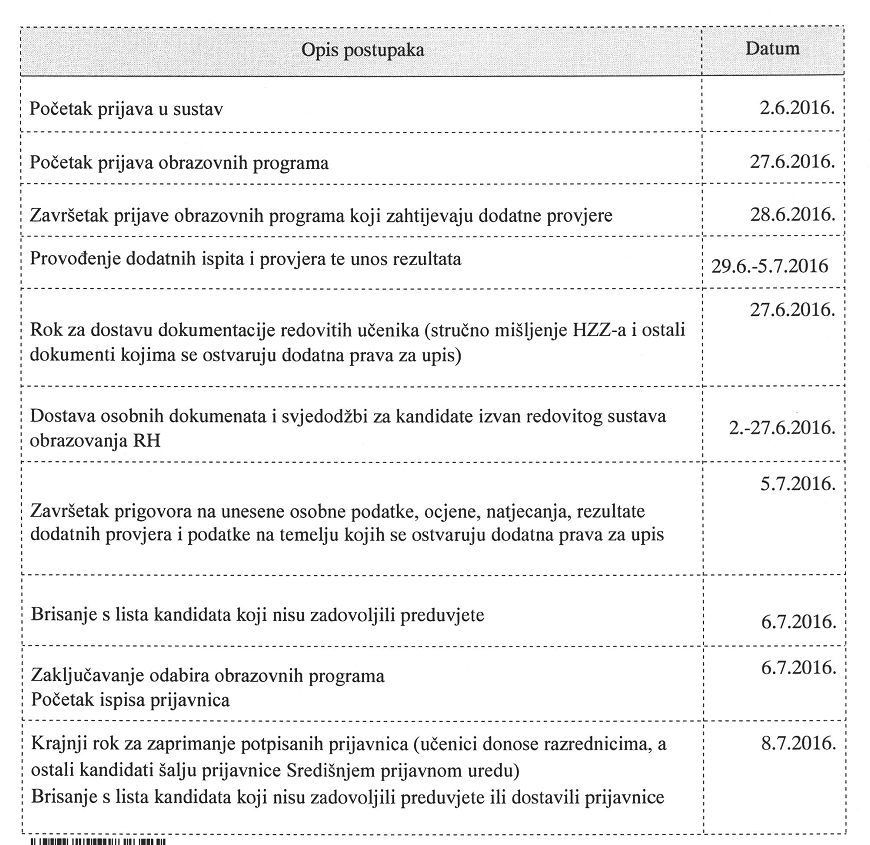 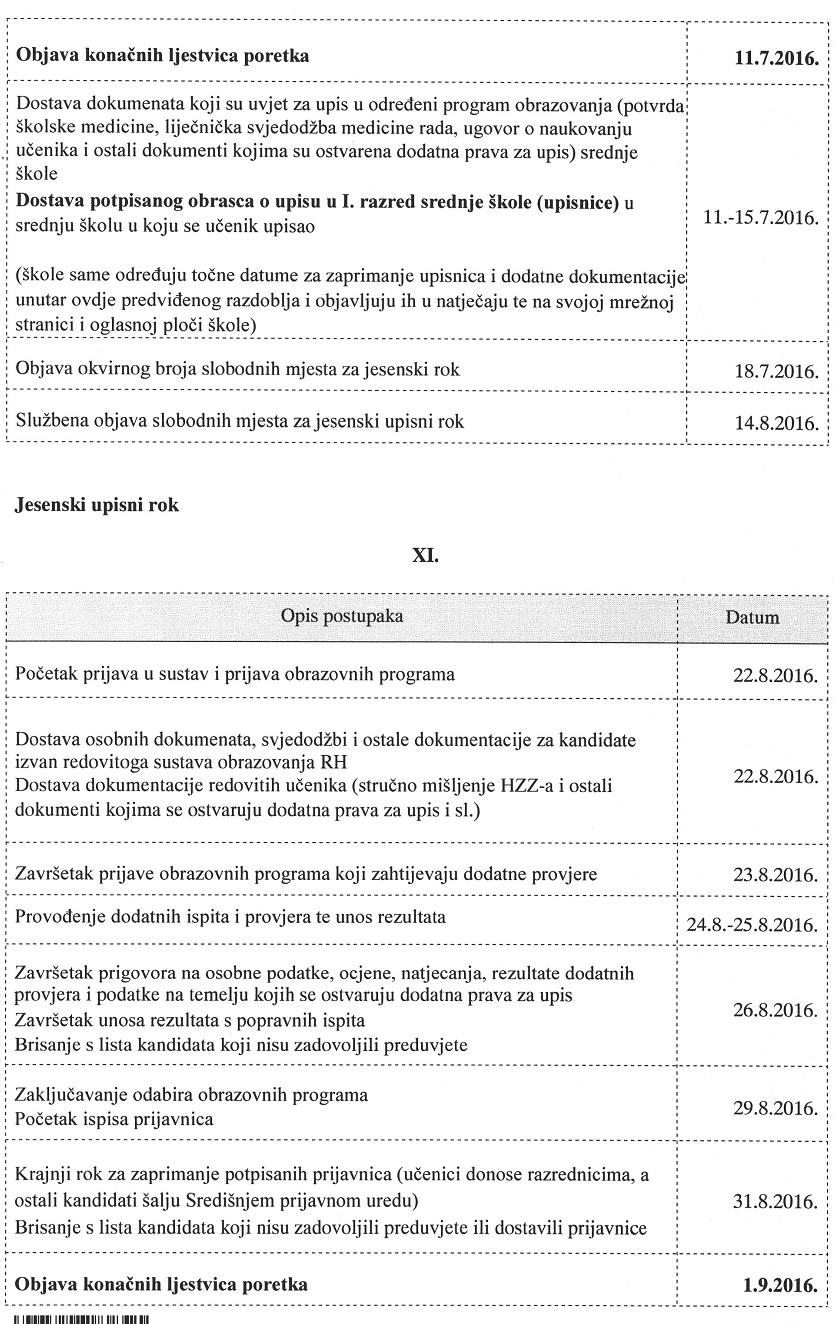 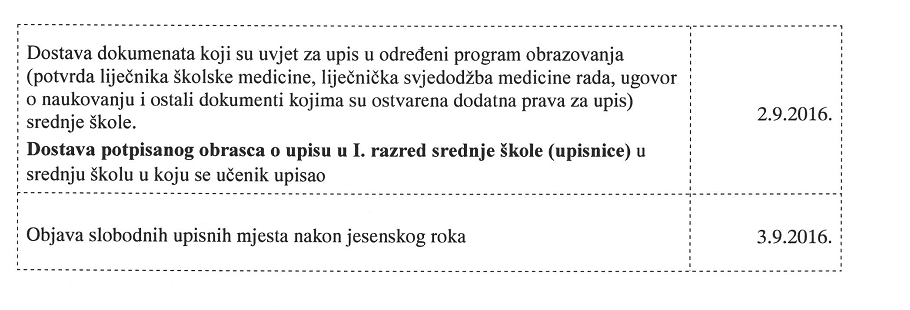 